Tuesdays with Morrie 129-144 discussion1. Why do you think Mitch didn’t mention his wife until this late in the novel?  It was a specific choice on his part.2. Is Mitch’s wife round or flat?  Cite examples.3. Is Mitch’s wife dynamic or static?  Cite examples.4. Explain whether this passage shows Mitch will be a dynamic character: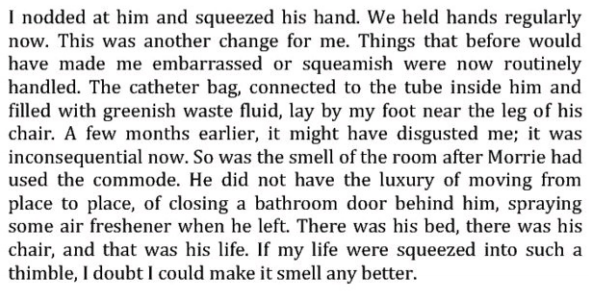 5. Use context clues to determine the meaning of “shortsightedness.”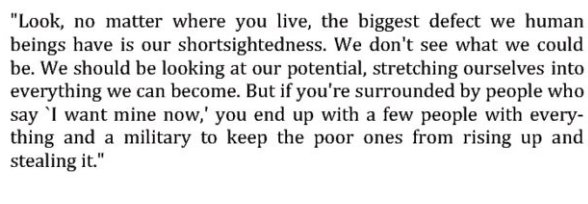 